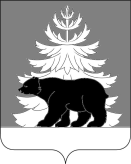 РОССИЙСКАЯ ФЕДЕРАЦИЯИРКУТСКАЯ ОБЛАСТЬАдминистрация Зиминского районного муниципального образованияП О С Т А Н О В Л Е Н И Е                               от 28.03.2022                    г. Зима                               № 243  В целях государственной и общественной безопасности, прав и свобод граждан от экстремистских угроз, руководствуясь Стратегией противодействия экстремизму в Российской Федерации до 2025 года, утвержденной Указом Президента Российской Федерации от 29.05.2020 г. № 344, статьей 179 Бюджетного кодекса Российской Федерации, статьями 7, 15, 17 Федерального закона от 06.10.2003 г. № 131-ФЗ «Об общих принципах организации местного самоуправления в Российской Федерации», статьями 22, 46 Устава Зиминского районного муниципального образования, администрацияПОСТАНОВЛЯЕТ:1. Внести в муниципальную программу Зиминского районного муниципального образования «Профилактика правонарушений в Зиминском районе», утвержденную постановлением администрации Зиминского районного муниципального образования от 09.11.2020 г. № 937  (далее – Программа), следующее изменение:1.1. подраздел 6.9 раздела 6 Программы «Перечень мероприятий муниципальной программы» изложить в новой редакции согласно приложению к настоящему постановлению.2. Настоящее постановление опубликовать в информационно-аналитическом, общественно-политическом еженедельнике «Вестник района» и разместить  на официальном сайте администрации Зиминского районного муниципального образования www.rzima.ru в информационно-телекоммуникационной сети «Интернет».3. Настоящее постановление вступает в силу после дня его официального опубликования.4. Контроль исполнения настоящего постановления  возложить на заместителя мэра по социальным вопросам Зиминского районного муниципального образования Чемезова Ю.А.Мэр Зиминского районного муниципального образования                                                                             Н.В. Никитина                   Приложение к постановлению администрации Зиминского районного муниципального образования от 28.03.2022  № 2456. Перечень мероприятий муниципальной программы О внесении изменения в  муниципальную программу Зиминского районного муниципального образования «Профилактика правонарушений в Зиминском районе»                                            № п/пНаименование программы, мероприятияРезультат Ответственный исполнитель, соисполнители, участники муниципальной программы, участники мероприятийСрок исполненияОбъем финансирования(тыс. руб.)в т.ч. планируемое привлечение из:в т.ч. планируемое привлечение из:в т.ч. планируемое привлечение из:                                           № п/пНаименование программы, мероприятияРезультат Ответственный исполнитель, соисполнители, участники муниципальной программы, участники мероприятийСрок исполненияОбъем финансирования(тыс. руб.)обл.                бюджета(тыс.руб.)мест. бюджета(тыс. руб.)внебюдж. источников (тыс. руб.) 6. Профилактика терроризма и экстремизма6. Профилактика терроризма и экстремизма6. Профилактика терроризма и экстремизма6. Профилактика терроризма и экстремизма6. Профилактика терроризма и экстремизма6. Профилактика терроризма и экстремизма6. Профилактика терроризма и экстремизма6. Профилактика терроризма и экстремизма6.9. Осуществление мероприятий по антитеррористической защищенности образовательных организаций:Обеспечение антитеррористической защищенности населения Зиминского районаКомитет по образованию администрации Зиминского района;МОУ Басалаевская ООШ;МОУ Верх-Окинская ООШ;МОУ Филипповская СОШ;МОУ Урункуйская ООШ;МОУ Масляногорская СОШ;МОУ Новолетниковская СОШ;МОУ Хазанская СОШ;МОУ Хазанская СОШ;МОУ Б-Воронежская ООШ;МОУ Кимильтейская СОШ       сп Перевозская НОШ;МДОУ Батаминский детский сад «Улыбка»;МОУ Батаминская СОШ;МОУ Батаминская СОШ            сп Сологубовская НОШ;Муниципальное казённое учреждение культуры «Районный историко- краеведческий музей»;Муниципальное казённое учреждение культуры «Межпоселенческая Центральная библиотека Зиминского района»2021 -2026 гг.3150,000-3150,000-6.9.1.Установка (ремонт) наружного ограждения образовательных организаций, в том числе: 2021 -2026 гг.2680,000-2680,000-6.9.1.1МОУ Басалаевская ООШ2021 г.140,000-140,000-6.9.1.2МОУ Верх-Окинская ООШ2021 г.140,000-140,000-6.9.1.3МОУ Басалаевская ООШ2022 г.240,000-240,000-6.9.1.4МОУ Ухтуйская СОШ2022 г.240,000-240,000-6.9.1.5МОУ Масляногорская СОШ2023 г.240,000-240,000-6.9.1.6МОУ Новолетниковская СОШ2023 г.240,000-240,000-6.9.1.7МОУ Хазанская СОШ2024 г.240,000-240,000-6.9.1.8МОУ Б-Воронежская ООШ2024 г.240,000-240,000-6.9.1.9МОУ Кимильтейская СОШ       сп Перевозская НОШ2025 г.240,000-240,000-6.9.1.10МДОУ Батаминский детский сад «Улыбка»2025 г.240,000-240,000-6.9.1.11МОУ Батаминская СОШ2026 г.240,000-240,000-6.9.1.12МОУ Батаминская СОШ            сп Сологубовская НОШ2026 г.240,000-240,000-6.9.2.Приобретение металлодетекторов для муниципальных казенных учреждений культуры Зиминского района, в том числе: 2021 -2026 гг.20,000-20,000-6.9.2.1Муниципальное казённое учреждение культуры «Районный историко- краеведческий музей»2021 г.5,000-5,000-6.9.2.2Муниципальное казённое учреждение культуры «Межпоселенческая Центральная библиотека Зиминского района»2021 г.15,000-15,000-6.9.3.Установка видеонаблюдения в образовательных организациях, в том числе: 2021 -2026 гг.450,000-450,000-6.9.3.1МОУ Хазанская СОШ2021 г.120,000-120,000-6.9.3.2МОУ Ухтуйская СОШ2021 г.30,000-30,000-6.9.3.3МОУ Кимильтейская СОШ2021 г.100,000-100,000-6.9.3.4МОУ Покровская СОШ2022 г.40,000-40,000-6.9.3.5МОУ Масляногорская СОШ2023 г.40,000-40,000-6.9.3.6МОУ Батаминская СОШ2024 г.40,000-40,000-6.9.3.7МОУ Филипповская СОШ2025 г.40,000-40,000-6.9.3.8МОУ Новолетниковская СОШ2026 г.40,000-40,000-